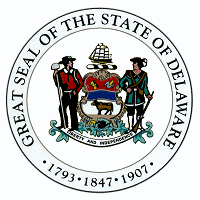 Delaware Criminal Justice Council2013 Planning DayNovember 8, 2013Bellmoor Inn, Rehoboth Beach, DelawareAgenda8:00 AM – 8:30 AM			Breakfast8:30 AM – 9:00 AM			Introductions and Opening Remarks9:00 AM – 9:30 AM			CJC Funding and Initiatives9:30 AM – 10:00 AM			SAC Reports and Update10:00 AM – 10:15 AM 		Break10:15 AM – 11:00 AM		DV LAP Presentation11:00 AM – 12:00			Juvenile Justice Presentation12:00 – 1:00 PM			Lunch (Speaker Matt Haley)1:00 PM – 1:45 PM			I-ADAPT & Re-Entry Presentation1:45 PM – 2:00 PM			Break2:00 PM – 3:00 PM			CJC Member Roundtable			3:00 PM – 4:00 PM			CJC Priorities & Closing Remarks	